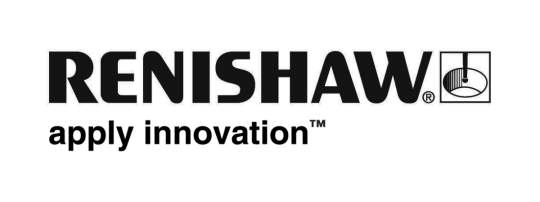 10th July 2015 - for immediate release			Contact: Chris Pockett, Tel: +44 1453 524133Renishaw announces Clive Martell as Head of Global Additive Manufacturing   Renishaw plc is pleased to announce the appointment of Clive Martell MSc, CEng, MIET, former President and CEO of Delcam, to a new role as Head of Global Additive Manufacturing. Clive, age 54, progressed from a graduate recruit to become CEO of Delcam plc, where he successfully managed the company’s transition from an AIM (Alternative Investment Market) company to an operating division of Autodesk. After his appointment as Delcam’s CEO in 2009 his successful track record of delivering strong revenue and profit growth earned him the CEO of the Year Award at the 2013 Grant Thornton Quoted Company Awards.In his new role at Renishaw, Clive will report to Geoff McFarland, Group Engineering Director and will be responsible for the strategy and direction of additive manufacturing across the Renishaw Group. He will liaise with development teams in the UK and sales and marketing operations across the world and will be particularly focussed on making a global success of Renishaw as an additive manufacturing (AM) solutions provider. As part of this new role Clive will also guide the company’s Additive Manufacturing products line based in Staffordshire, UK, which develops new AM systems and the Medical Dental products line, which delivers AM solutions for the healthcare sector. Clive will also become a member of Renishaw’s International Sales and Marketing Board.Commenting on the appointment, Geoff McFarland, said, “Having worked closely with Clive Martell during my six-year tenure as a non-executive director of Delcam, I am delighted to welcome him to Renishaw. His extensive experience within the global manufacturing industry, including the ability to grow customer service activities, the development of dedicated software solutions and the establishment of Delcam’s Healthcare division, will be especially valuable to Renishaw as we develop additive manufacturing as a standard solution for production applications.”EndsNotes to editorsUK-based Renishaw is a world leading engineering technologies company, supplying products used for applications as diverse as jet engine and wind turbine manufacture, through to dentistry and brain surgery. It has over 4,000 employees located in the 32 countries where it has wholly owned subsidiary operations. For the year ended June 2014 Renishaw recorded sales of £355.5 million of which 93% was due to exports. The company’s largest markets are the USA, China, Germany and Japan.Throughout its history Renishaw has made a significant commitment to research and development, with historically between 14 and 18% of annual sales invested in R&D and engineering. The majority of this R&D and manufacturing of the company’s products is carried out in the UK, where due to strong growth it currently has over 100 vacancies.The Company’s success has been recognised with numerous international awards, including eighteen Queen’s Awards recognising achievements in technology, export and innovation. Renishaw is listed on the London Stock Exchange (LSE:RSW) where it is a constituent of the FTSE 250, with a current valuation of around £1.6 billion. Further information at www.renishaw.com 